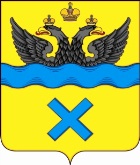       Оренбургский городской                                                Совет						          Р Е Ш Е Н И Е        от 21.12.2017 № 459На основании статей 12, 132 Конституции Российской Федерации, статьи 35 Федерального закона от 06.10.2003 № 131-ФЗ «Об общих принципах организации местного самоуправления в Российской Федерации» и, руководствуясь статьей 27 Устава муниципального образования «город Оренбург», принятого решением Оренбургского городского Совета от 28.04.2015 № 1015, Оренбургский городской Совет РЕШИЛ:1. Утвердить Положение «О муниципальных наградах города Оренбурга» согласно приложению к настоящему решению Совета.2. Признать утратившими силу:  2.1. Решение Оренбургского городского Совета от 22.12.2015 № 74 
«Об утверждении Положения «О муниципальных наградах города Оренбурга»;  2.2.  Пункты 5, 6 решения Оренбургского городского Совета от 01.03.2016 
№ 81 «О депутате Оренбургского городского Совета»; 2.3. Пункты 1, 2, 3 приложения к решению Оренбургского городского Совета от 22.06.2017 № 366 «О внесении изменений в отдельные правовые акты Оренбургского городского Совета».3. Установить, что муниципальные правовые акты города Оренбурга, регулирующие правоотношения в сфере муниципальных наград города Оренбурга, должны быть приведены в соответствие с нормами Положения 
«О муниципальных наградах города Оренбурга», утвержденного настоящим решением Совета в срок не позднее 3 месяцев с даты вступления в силу настоящего решения.4. Установить, что настоящее решение Совета вступает в силу после его официального опубликования в газете «Вечерний Оренбург» (газете «Вечерний Оренбург» официальный), но не ранее 01.01.2018.5. Поручить организацию исполнения настоящего решения Совета председателю комиссии по муниципальным наградам при Оренбургском городском Совете Кашпару Е.В., заместителям Главы города Оренбурга и главам округов города Оренбурга в рамках их компетенции.6. Возложить контроль за исполнением настоящего решения Совета 
на председателя постоянного депутатского комитета по местному самоуправлению и правотворчеству Цуканова Р.Н. Глава города Оренбурга                                                                         Е.С. АраповПредседательОренбургского городского Совета                                                   О.П. БерезневаПриложение к решению Советаот 21.12.2017 № 459ПОЛОЖЕНИЕ«О МУНИЦИПАЛЬНЫХ НАГРАДАХ  ГОРОДА ОРЕНБУРГА»ГЛАВА 1. ОБЩИЕ ПОЛОЖЕНИЯСтатья 1. Муниципальные награды города ОренбургаМуниципальные награды города Оренбурга являются формами поощрения граждан Российской Федерации, иностранных граждан и лиц без гражданства, коллективов организаций, предприятий и учреждений города Оренбурга независимо от их организационно-правовых форм, коллективов работников работодателей - индивидуальных предпринимателей (далее - коллектив организации), за деятельность, направленную на обеспечение благополучия и процветания муниципального образования «город Оренбург».Муниципальными наградами города Оренбурга (далее - муниципальные награды) являются:Высшие муниципальные награды города Оренбурга (далее  – высшие награды):Звание «Почетный гражданин города Оренбурга»;Медаль «За заслуги перед Оренбургом» I, II степеней;Медаль «За добросовестную службу» I, II, III степеней;Муниципальные почетные звания города Оренбурга;Почетная грамота города Оренбурга.Муниципальные знаки города Оренбурга:Муниципальный знак «Знак дружбы города Оренбурга»;Муниципальный знак «Человек года»;Муниципальный знак «Отцовская Слава»;Муниципальный знак «Медаль «Материнство».Ведомственные муниципальные награды города Оренбурга (далее – ведомственные награды):Благодарность города Оренбурга;Благодарность Оренбургского городского Совета;Благодарность администрации города Оренбурга;Благодарность отраслевого (функционального) или территориального органа администрации города Оренбурга.Статья 2. Ходатайства о награждении муниципальными наградами города ОренбургаПредставление к награждению высшей муниципальной наградой осуществляется путем внесения соответствующего ходатайства с одновременным приложением оформленного и согласованного наградного листа, а также иных документов в соответствии с порядком, установленным настоящим Положением, применительно к каждому виду награды (далее - наградные материалы).Ходатайство о представлении к награждению высшей муниципальной наградой, муниципальным знаком города Оренбурга и ведомственной наградой оформляется письменно в произвольной форме.Ходатайства о награждении высшей муниципальной наградой, муниципальными знаками города Оренбурга и ведомственными наградами вносятся органами государственной власти и управления Оренбургской области, органами и должностными лицами местного самоуправления города Оренбурга, депутатами Оренбургского городского Совета, отраслевыми (функциональными) и территориальными органами администрации города Оренбурга, а также общественными объединениями, предприятиями, учреждениями и организациями.Все ходатайства по награждению высшими наградами города Оренбурга направляются в адрес Главы города Оренбурга.Все ходатайства по награждению муниципальными знаками города Оренбурга направляются в адрес Главы города Оренбурга. Все ходатайства по награждению ведомственными наградами города Оренбурга направляются Главе города Оренбурга, председателю Оренбургского городского Совета или руководителю отраслевого (функционального) или территориального органа администрации города Оренбурга соответственно запрашиваемой награде.Статья 3. Формы и порядок согласования наградных листовФормы наградных листов для представления к награждению высшими наградами города Оренбурга утверждаются постановлением председателя Оренбургского городского Совета.Согласование наградного листа (за исключением наградного листа для представления к присвоению Звания «Почетный гражданин города Оренбурга») осуществляется ходатайствующей стороной в следующей последовательности:2.1. Руководитель отраслевого (функционального) и территориального органа администрации города Оренбурга;2.2. Курирующий заместитель Главы города Оренбурга;2.3. Председатель постоянного депутатского комитета Оренбургского городского Совета (в соответствии со сферой деятельности награждаемого, относящейся к ведению комитета);2.4. Заместитель председателя Оренбургского городского Совета.Рассмотрение наградного листа осуществляется каждым субъектом согласования в течение трех рабочих дней со дня его представления.Согласование наградного листа для представления к присвоению Звания «Почетный гражданин города Оренбурга» осуществляется ходатайствующей стороной в следующей последовательности:4.1. Руководители общественных объединений, предприятий, учреждений, организаций города Оренбурга, с численностью коллектива не менее 100 человек (далее - организаций), на основании решения общего собрания коллектива данных организаций (не менее пяти);4.2. Главы округов города Оренбурга;4.3. Курирующий заместитель Главы города Оренбурга;4.4. Глава города Оренбурга;4.5. Председатели всех постоянных депутатских комитетов Оренбургского городского Совета;4.6. Заместитель председателя Оренбургского городского Совета;4.7. Председатель Оренбургского городского Совета.Рассмотрение наградного листа осуществляется каждым субъектом согласования в течение пяти рабочих дней со дня его представления.Статья 4. Последовательность награждения высшими наградами города ОренбургаПри награждении высшими наградами города Оренбурга, за исключением Звания «Почетный гражданин города Оренбурга», медали «За добросовестную службу» I, II, III степеней, соблюдается следующая последовательность:Ведомственная награда города Оренбурга (за исключением Благодарности Оренбургского городского Совета, Благодарности администрации города Оренбурга);Благодарность Оренбургского городского Совета, Благодарность администрации города Оренбурга;Благодарность города Оренбурга;Почетная грамота города Оренбурга;Муниципальное почетное звание города Оренбурга;Медаль «За заслуги перед Оренбургом» II степени;Медаль «За заслуги перед Оренбургом» I степени.Без учета установленной последовательности Оренбургский городской Совет вправе принимать решение о награждении одной из указанных в пунктах 2.1.2, 2.1.4, 2.1.5 настоящего Положения высших наград в исключительных случаях, только по инициативе Главы города Оренбурга и (или) председателя Оренбургского городского Совета.Награждение одного и того же лица высшими наградами города Оренбурга за новые заслуги возможно не ранее чем через один год, после предыдущего награждения высшей наградой города Оренбурга.Повторное награждение одноименными высшими наградами города Оренбурга не производится.Статья 5. Внесение наградных материаловНаградные материалы по высшим наградам города Оренбурга направляются Главой города Оренбурга или должностным лицом, уполномоченным Главой города Оренбурга, в адрес председателя Оренбургского городского Совета для рассмотрения Комиссией по муниципальным наградам при Оренбургском городском Совете, порядок формирования и деятельности которой устанавливаются главой 2 настоящего Положения и, в случае поддержки данной Комиссией, дальнейшего принятия соответствующего решения Оренбургским городским Советом.Наградные материалы по муниципальным знакам города Оренбурга направляются ходатайствующей стороной Главе города Оренбурга для рассмотрения и принятия решения о награждении либо об отклонении предложенных кандидатур.Наградные материалы по ведомственным наградам направляются ходатайствующей стороной соответственно Главе города Оренбурга, председателю Оренбургского городского Совета, руководителю отраслевого (функционального) или территориального органа администрации города Оренбурга для рассмотрения и принятия решения о награждении либо об отклонении предложенных кандидатур.Статья 6. Оформление и вручение муниципальных наград города ОренбургаРешения Оренбургского городского Совета о награждении высшими наградами города Оренбурга подлежат официальному опубликованию в газете «Вечерний Оренбург».Лицу, удостоенному муниципальной награды, ее вручение производится в порядке, установленном настоящим Положением, применительно к каждому виду награды или знаку.При подписании муниципальных наград допускается использование факсимильной подписи.Статья 7. Социальные гарантииЛица, удостоенные муниципальных наград города Оренбурга, пользуются социальными гарантиями (льготами, компенсациями, правами, преимуществами) в объеме, порядке и случаях, установленных решением Оренбургского городского Совета, применительно к каждому виду награды и муниципальных знаков.Статья 8. Лишение высших муниципальных наград города ОренбургаВозможно лишение высших наград города Оренбурга лиц, ранее удостоенных Звания «Почетный гражданин города Оренбурга» и награжденных Медалью «За заслуги перед Оренбургом» I, II степеней по заключению Комиссии по муниципальным наградам при Оренбургском городском Совете, основанному на обвинительном приговоре суда в случае осуждения награжденного за тяжкое и особо тяжкое преступление. Решение о лишении гражданина данных муниципальных наград принимается на заседании Оренбургского городского Совета большинством голосов от установленной численности депутатов.При отмене по реабилитирующим основаниям приговора суда, вследствие которого награжденный был лишен указанных в пункте 1 настоящей статьи высших наград города Оренбурга, принятое об этом ранее решение Оренбургского городского Совета признается утратившим силу. При этом награжденный признается восстановленным в правах на высшие награды города Оренбурга и установленные социальные гарантии к ним с момента их установления.Статья 9. Наградные символыУчет, хранение, изготовление и оформление наградных символов к высшим наградам и муниципальным знакам города Оренбурга осуществляется уполномоченным Главой города Оренбурга отраслевым (функциональным) органом администрации города Оренбурга.Учет, хранение, изготовление и оформление ведомственных наград осуществляется аппаратом Оренбургского городского Совета и отраслевыми (функциональными) и территориальными органами администрации города Оренбурга соответственно виду ведомственной награды.Изготовление наградных символов к высшим муниципальным наградам и муниципальным знакам производится по заказу администрации города Оренбурга в соответствии с законодательством, регулирующим отношения, возникающие в связи с закупкой товаров, работ, услуг для государственных и муниципальных нужд.Изготовление наградных символов к ведомственным муниципальным наградам производится по заказу органов, осуществляющих награждение ведомственными наградами в соответствии с законодательством, регулирующим отношения, возникающие в связи с закупкой товаров, работ, услуг для государственных и муниципальных нужд.Учет лиц, которые награждены муниципальными наградами, осуществляется органами (должностными лицами) местного самоуправления города Оренбурга, уполномоченными принимать решения о награждении муниципальных наград в соответствии с настоящим Положением, применительно к каждому виду награды.Финансирование расходов на реализацию настоящего Положения осуществляется за счет средств бюджета города Оренбурга.ГЛАВА 2. КОМИССИЯ ПО МУНИЦИПАЛЬНЫМ НАГРАДАМ ПРИ ОРЕНБУРГСКОМ ГОРОДСКОМ СОВЕТЕСтатья 10. Комиссия по муниципальным наградамПостоянно действующим органом, обеспечивающим совершенствование института муниципальных наград и реализацию полномочий по рассмотрению документов о награждении высшими наградами города Оренбурга является комиссия по муниципальным наградам при Оренбургском городском Совете (далее - Комиссия).Состав Комиссии (по должностям) утверждается решением Оренбургского городского Совета, а персональный состав Комиссии утверждается постановлением председателя Оренбургского городского Совета.В состав Комиссии включаются Почетные граждане города Оренбурга, депутаты Оренбургского городского Совета, представители администрации города Оренбурга и иные лица по предложению председателя Оренбургского городского Совета.В состав Комиссии входят председатель, заместитель председателя и члены Комиссии.Председатель Комиссии, заместитель председателя Комиссии избираются Комиссией на первом заседании из числа членов Комиссии, являющихся депутатами Оренбургского городского Совета, открытым голосованием простым большинством голосов от списочного числа членов Комиссии. Итоги голосования фиксируются в протоколе заседания Комиссии.Комиссия в своей деятельности руководствуется решениями Оренбургского городского Совета, постановлениями председателя Оренбургского городского Совета и настоящим Положением.Основной организационно-правовой формой деятельности Комиссии являются ее заседания.На заседании Комиссии председательствует председатель Комиссии, а в случае его отсутствия заместитель председателя Комиссии.Обеспечение деятельности Комиссии, в том числе организация проведения ее заседаний, осуществляется аппаратом Оренбургского городского Совета.Статья 11. Полномочия председателя и заместителя председателя Комиссии по муниципальным наградамПри осуществлении своих полномочий Председатель Комиссии:Осуществляет руководство и организует работу Комиссии, созывает заседания Комиссии и ведет их;Подписывает протоколы проводимых заседаний Комиссии;Определяет место, дату, время и повестку заседаний Комиссии;Изучает поступившие в Комиссию документы;Вносит в установленном порядке на рассмотрение Комиссии поступившие предложения по кандидатурам к награждению высшими наградами города Оренбурга;Вносит предложения в Комиссию по совершенствованию института муниципальных наград города Оренбурга;Запрашивает в установленном порядке сведения, необходимые для заседания Комиссии;Не реже одного раза в год на заседании Оренбургского городского Совета представляет информацию о работе Комиссии;Решает иные вопросы в соответствии с настоящим Положением.Заместитель председателя Комиссии осуществляет общий контроль за реализацией решений, принятых на заседаниях Комиссии, а в случае временного отсутствия председателя Комиссии исполняет его полномочия.Статья 12. Заседания комиссии по муниципальным наградам и порядок принятия решений комиссиейЗаседания Комиссии проводятся по мере поступления ходатайств о награждении высшими наградами города Оренбурга. При отсутствии ходатайств заседания Комиссии могут не проводиться.Заседание Комиссии правомочно, если на нем присутствует не менее половины от списочного числа членов Комиссии.Все решения Комиссии принимаются открытым голосованием, простым большинством голосов от числа присутствующих членов Комиссии, за исключением принятия решения о присвоении Звания «Почетный гражданин города Оренбурга», порядок принятия которого установлен статьей 15 настоящего Положения.В случае равенства голосов, голос председательствующего является решающим.Наградные материалы по наградам, указанным в пункте 2.1. настоящего Положения, представленные с нарушением установленного порядка их оформления, на заседании Комиссии не рассматриваются, а возвращаются председателем Комиссии ходатайствующей стороне на основании заключения аппарата Оренбургского городского Совета.По кандидатурам на награждение высшими наградами города Оренбурга, Комиссия изучает представленные материалы и принимает решение о поддержке ходатайства о награждении соответствующей высшей муниципальной наградой либо отклоняет предложенные кандидатуры.В случае отклонения кандидатуры, Комиссия информирует об этом ходатайствующую сторону в течение 5 рабочих дней, путем направления соответствующей выписки из протокола заседания Комиссии.В случае поддержки ходатайства Комиссия закрепляет данное решение в протоколе заседания Комиссии для подготовки соответствующего проекта решения и внесения на рассмотрение Оренбургского городского Совета.На основании протокола заседания Комиссии аппарат Оренбургского городского Совета готовит соответствующий проект решения Оренбургского городского Совета по муниципальным наградам в соответствии с требованиями Регламента Оренбургского городского Совета.Проект решения Оренбургского городского Совета о награждении высшими наградами города Оренбурга не позднее трех дней до заседания Оренбургского городского Совета выносится председателем Комиссии либо, в случае его отсутствия, заместителем председателя Комиссии, на рассмотрение Оренбургского городского Совета и включается в повестку дня данного заседания в соответствии с требованиями Регламента Оренбургского городского Совета, с учетом особенностей, предусмотренных настоящим Положением.ГЛАВА 3. ВЫСШИЕ МУНИЦИПАЛЬНЫЕ НАГРАДЫСтатья 13. Звание «Почетный гражданин города Оренбурга»Звание «Почетный гражданин города Оренбурга» (далее - Почетный гражданин) присваивается Оренбургским городским Советом персонально, пожизненно гражданам Российской Федерации, иностранным гражданам и лицам без гражданства.Лицо, удостоенное Звания «Почетный гражданин», может быть лишено данной муниципальной награды по основаниям и в порядке, установленным статьей 8 настоящего Положения.Лицу, удостоенному Звания «Почетный гражданин», вручаются: диплом, лента с надписью «Почетный гражданин города Оренбурга», наградная медаль и удостоверение, установленные настоящим Положением.Лицу, удостоенному Звания «Почетный гражданин» предоставляется право на бесплатную установку на фасаде дома, где он проживает либо проживал, Памятного знака (таблички) с его данными.Порядок изготовления и установки Памятного знака (таблички), в том числе по вопросам рассмотрения заявлений заинтересованных лиц об установке Памятного знака (таблички) и согласования установки Памятного знака (таблички) с собственником (собственниками) дома, где проживает либо проживало лицо, удостоенное звания «Почетный гражданин города Оренбурга», определяется постановлением администрации города Оренбурга.Описание и эскиз Памятного знака (таблички) лицу, удостоенному Звания «Почетный гражданин», утверждаются постановлением администрации города Оренбурга.Лицо, удостоенное Звания «Почетный гражданин», имеет право публичного пользования этим Званием.Почетные граждане приглашаются Главой города Оренбурга или по его поручению должностными лицами администрации города Оренбурга на мероприятия, посвященные государственным праздникам, Дню города Оренбурга и другим важным событиям. Настоящее Положение распространяется на всех лиц, удостоенных Звания «Почетный гражданин», независимо от времени присвоения данного Звания.После смерти лица, удостоенного Звания «Почетный гражданин», музей истории города Оренбурга принимает на хранение: диплом, ленту с надписью «Почетный гражданин города Оренбурга», наградную медаль и удостоверение, если наследниками умершего (погибшего) лица, удостоенного Звания «Почетный гражданин», не принято иное решение.В исключительных случаях Звание «Почетный гражданин» может присваиваться гражданам посмертно.Данные о Почетных гражданах заносятся в Книгу Почетных граждан города Оренбурга в хронологическом порядке (по дате присвоения данного Звания).Книга Почетных граждан города Оренбурга изготавливается и ведется уполномоченным Главой города Оренбурга отраслевым (функциональным) органом администрации города Оренбурга и постоянно хранится в администрации города Оренбурга в общедоступном для ознакомления месте.Статья 14. Основания присвоения Звания «Почетный гражданин города Оренбурга»Основаниями для присвоения Звания «Почетный гражданин» гражданам Российской Федерации, иностранным гражданам и лицам без гражданства являются:Вклад в развитие города Оренбурга, повышение его роли и авторитета в регионе, России и на международной арене как политического, культурного, промышленного, индустриального, научного центра;Долговременная и устойчивая известность среди жителей города Оренбурга в эффективной благотворительной деятельности;Совершение мужественных(ого) поступков(а) во благо города Оренбурга и его жителей;Особый вклад в дело подготовки высококвалифицированных кадров, воспитание подрастающего поколения, духовное и нравственное развитие общества, поддержание законности и правопорядка, защиту прав человека;Особый вклад в становление и развитие местного самоуправления, развитие межрегиональных и международных связей, способствующих повышению престижа города Оренбурга на всероссийском и международном уровнях;Особый вклад в развитие и совершенствование городского хозяйства и его инфраструктуры, строительства и благоустройства города, в том числе в развитие производственной сферы, реформирование промышленного производства, организацию выпуска конкурентоспособной, высококачественной продукции, способствовавший повышению престижа города Оренбурга;Особый вклад в нравственное, духовное, физическое, патриотическое воспитание, просвещение и образование подрастающего поколения (молодежи), в том числе:Участие и победы коллектива воспитанников во всероссийских, международных мероприятиях, фестивалях, конкурсах, спортивных соревнованиях;Многолетний плодотворный труд по выявлению и поддержке талантов и дарований, развитию индивидуальных способностей подрастающего поколения;Авторитет лица у жителей города Оренбурга, приобретенный длительной культурной, научной, политической, хозяйственной, спортивной и иной деятельностью с выдающимися результатами для Российской Федерации, Оренбургской области и (или) города Оренбурга, а также за общественную деятельность, которая получила всероссийское или международное признание.Статья 15. Порядок присвоения Звания «Почетный гражданин города Оренбурга»Ходатайство о присвоении лицу Звания «Почетный гражданин» вносится субъектами, указанными в статье 2 настоящего Положения, с одновременным представлением:Письменного согласия кандидата на присвоение ему данного Звания;Письменного согласия кандидата на обработку персональных данных;Оформленного наградного листа по установленной форме с проведенным согласованием в порядке, определенном статьей 3 настоящего Положения;Биографических данных и характеристики на кандидата;Копий протоколов общих собраний коллективов организаций, указанных в статье 3 настоящего Положения;Рекомендательных писем и иных документов, подтверждающих заслуги кандидата и имеющих значение для принятия решения о присвоении ему Звания «Почетный гражданин».Ходатайствующая сторона уведомляет в письменном виде Главу города Оренбурга о начале процедуры согласования вопроса о присвоении лицу Звания «Почетный гражданин» до начала сбора подписей (оформления наградного листа) лиц, указанных в статье 3 настоящего Положения, с указанием инициатора данного вопроса и его контактной информации.Согласованный наградной лист совместно с иными наградными материалами направляется Главой города Оренбурга в адрес председателя Оренбургского городского Совета для рассмотрения Комиссией, с учетом изучения (опроса) общественного мнения.В случае несогласования Главой города Оренбурга представленной кандидатуры на присвоение Звания «Почетный гражданин» наградные материалы на кандидата возвращаются в течение пяти рабочих дней ходатайствующей стороне с письменным мотивированным обоснованием принятого решения.Поступившие в Комиссию наградные материалы на кандидата (биографические данные и характеристика, подтверждающая заслуги кандидата, имеющие значение для принятия решения о присвоении ему Звания «Почетный гражданин») подлежат предварительному опубликованию (до рассмотрения на заседании Комиссии) в средствах массовой информации и на официальном Интернет-портале города Оренбурга с целью изучения (опроса) общественного мнения по данному вопросу (который осуществляется в течение 30 календарных дней со дня опубликования) и его учета при принятии дальнейшего решения Комиссией о поддержке кандидатуры на Звание «Почетный гражданин» и ее представлении на рассмотрение Оренбургского городского Совета.Кандидатура считается поддержанной общественностью города Оренбурга в случае поступления в Комиссию письменных обращений (протоколов) в поддержку присвоения кандидату Звания «Почетный гражданин» от 5 инициативных групп граждан (в количестве не менее 50 человек от каждой инициативной группы) и (или) от общественных объединений, предприятий, учреждений, организаций города Оренбурга (за исключением организаций, проводивших согласование наградного листа на кандидата, указанных в статье 3 настоящего Положения), с приложением решения общего собрания коллектива.Изучение (опрос) общественного мнения по вопросу присвоения Звания «Почетный гражданин» кандидату проводится также с помощью средств телекоммуникации (телефонная, электронная и другие средства связи), а также путем интерактивного голосования на официальном Интернет-портале города Оренбурга. С этой целью, одновременно с опубликованием в средствах массовой информации и на официальном Интернет-портале города Оренбурга сведений о кандидате, указывается контактная информация для сбора предложений от жителей города Оренбурга в поддержку выдвинутой кандидатуры (почтовый адрес для письменных обращений, номера телефонов, факсов, адреса электронной почты и так далее), а также открывается рубрика интерактивного голосования на официальном Интернет-портале города Оренбурга (с двумя вариантами голосования: «За» и «Против»).Итоги общественного мнения учитываются Комиссией при рассмотрении вопроса о поддержке кандидатуры на Звание «Почетный гражданин» и ее представлении на рассмотрение Оренбургского городского Совета в части:8.1. Общего количества поступивших предложений и числа лиц, принявших участие в интерактивном голосовании;8.2. Количества поступивших предложений «За» и «Против» по всем каналам связи и их процентное соотношение;8.3. Территориального охвата города (поступление голосов поддержки кандидата из разных районов города).Решение Комиссии о присвоении Звания «Почетный гражданин» принимается открытым голосованием и считается принятым, если за него проголосовало не менее 2/3 от установленного числа членов Комиссии. Решение о присвоении Звания «Почетный гражданин» принимается на заседании Оренбургского городского Совета после поступления соответствующего проекта решения Оренбургского городского Совета в соответствии с требованиями Регламента Оренбургского городского Совета с учетом особенностей, предусмотренных настоящим Положением.Статья 16. Порядок оформления наградных символов и награждения лиц, удостоенных Звания «Почетный гражданин города Оренбурга»Диплом Почетного гражданина подписывается Главой города Оренбурга и председателем Оренбургского городского Совета.Удостоверение Почетного гражданина подписывается Главой города Оренбурга.Церемония награждения Званием «Почетный гражданин» проходит в торжественной обстановке в присутствии Почетных граждан города Оренбурга, депутатов Оренбургского городского Совета, должностных лиц администрации города Оренбурга.Лицу, удостоенному Звания «Почетный гражданин», вручаются в торжественной обстановке Главой города Оренбурга совместно с председателем Оренбургского городского Совета и одним из Почетных граждан города Оренбурга диплом, лента с надписью «Почетный гражданин города Оренбурга», наградная медаль и удостоверение.Статья 17. Описание наградных символов, вручаемых лицам, удостоенным Звания «Почетный гражданин города Оренбурга»Диплом Почетного гражданина изготавливается на деревянной плакетке размером 30 x 23 см, с фигурной или прямоугольной резкой, с нанесением на ее поле металлической прямоугольной пластины золотого цвета с лазерной гравировкой, воспроизводящей: в верхней части по центру изображение герба города Оренбурга в многоцветном варианте; ниже герба города Оренбурга надпись «Почетный гражданин города Оренбурга»; ниже - фамилия, имя и отчество лица, которому присвоено Звание «Почетный гражданин»; ниже - надпись «решение Оренбургского городского Совета от ______ № ____» 
(с указанием даты и номера решения, на основании которого лицу присвоено Звание «Почетный гражданин»); в левой нижней части - надпись «Глава города Оренбурга» с местом для воспроизведения его факсимильной подписи, инициалов и фамилии; в правой нижней части - надпись «Председатель Оренбургского городского Совета» с местом для воспроизведения его факсимильной подписи, 
инициалов и фамилии; в нижней части по центру (под подписями Главы города Оренбурга и председателя Оренбургского городского Совета) - надпись с воспроизведением года присвоения Звания. Эскиз диплома Почетного гражданина приводится в приложении к настоящему Положению.Лента с надписью «Почетный гражданин города Оренбурга» является произведением ткацкой работы. Материал ленты - шелк. Размер ленты 2120 x 150 мм.Фон ленты выполнен в голубом (лазоревом) цвете с нанесением на него надписи «Почетный гражданин города Оренбурга», выполненной в желтом (золотом) цвете, используемый во флаге города Оренбурга. Справа от центра ленты изображен герб города Оренбурга в многоцветном варианте. Концы ленты обрамлены шелковыми кистями золотистого цвета длиной 100 мм.Наградная медаль к Званию «Почетный гражданин» представляет собой рельефную медаль с накладкой, на колодке, изготовленную из металла, залитую цветной эмалью, диаметром 40 мм. На лицевой стороне, на колодке располагается флаг города Оренбурга, на медали в центре располагается изображение музея истории города Оренбурга (на белом фоне), обрамленное надписью сверху «Почетный гражданин» (на синем фоне), снизу «города Оренбурга» (на красном фоне). На оборотной стороне, на колодке имеется застежка для прикрепления к одежде.Удостоверение Почетного гражданина (далее - удостоверение) представляет собой двухстраничную книжку из бумаги с защитной сеткой розового цвета, наклеенную на плотное складывающееся пополам основание, обтянутое кожей или кожзаменителем темно-красного цвета. Размеры сложенного бланка удостоверения - 100 x 65 мм. На обложке слева расположено изображение герба города Оренбурга в одноцветном варианте, ниже герба города Оренбурга надпись «ПОЧЕТНЫЙ ГРАЖДАНИН ГОРОДА ОРЕНБУРГА», выполненные тиснением с позолотой. На левой странице внутреннего разворота обложки ближе к правому краю размещено изображение герба города Оренбурга в многоцветном варианте и ближе к левому краю место для размещения фотографии лица, удостоенного Звания «Почетный гражданин». Под гербом города Оренбурга надпись «решение Оренбургского городского Совета от _______ № ____» (с указанием даты и номера решения, на основании которого лицу присвоено Звание «Почетный гражданин»); под фотографией предусматривается место для ее заверения печатью Главы города Оренбурга. На правой странице внутреннего разворота обложки: вверху размещена надпись «УДОСТОВЕРЕНИЕ № _____»; под ней - фамилия, имя и отчество лица, которому присвоено Звание «Почетный гражданин»; ниже - надпись «является ПОЧЕТНЫМ ГРАЖДАНИНОМ ГОРОДА ОРЕНБУРГА»; в нижней части - надпись «Глава города Оренбурга» с местом для воспроизведения его подписи, инициалов и фамилии. Эскиз удостоверения Почетного гражданина приводится в приложении к настоящему Положению.Статья 18. Медаль «За заслуги перед Оренбургом»Медалью «За заслуги перед Оренбургом» награждаются по решению Оренбургского городского Совета граждане Российской Федерации, иностранные граждане и лица без гражданства.Медаль «За заслуги перед Оренбургом» имеет две степени:2.1. Медаль «За заслуги перед Оренбургом» I степени;2.2. Медаль «За заслуги перед Оренбургом» II степени.Высшей степенью Медали «За заслуги перед Оренбургом» является I степень.Награждение Медалью «За заслуги перед Оренбургом» производится последовательно: сначала II степени, затем I степени.При наличии заслуг к награждению Медалью «За заслуги перед Оренбургом»:II степени представляются лица, ранее награжденные муниципальными наградами в соответствии с требованиями, установленными пунктом 14 настоящего Положения, и проработавшие в соответствующей отрасли не менее 15 лет;I степени представляются лица, ранее награжденные Медалью II степени, за новые особо выдающиеся заслуги перед Оренбургом.Лицу, награжденному Медалью «За заслуги перед Оренбургом», вручаются: медаль установленного образца и удостоверение о награждении медалью.Статья 19. Основания награждения Медалью «За заслуги перед Оренбургом»Основаниями награждения Медалью «За заслуги перед Оренбургом»  являются особо выдающиеся заслуги гражданина Российской Федерации, иностранного гражданина, лица без гражданства, связанные с развитием Оренбурга, высокие достижения в муниципальной, государственной, производственной, научно-исследовательской, социально-культурной, общественной и благотворительной деятельности, позволившей существенным образом улучшить условия жизни жителей Оренбурга, а также заслуги в подготовке высококвалифицированных кадров, воспитании подрастающего поколения, поддержания законности и правопорядка, значительный вклад в развитие международного сотрудничества города Оренбурга.Статья 20. Порядок принятия решения о награждении Медалью «За заслуги перед Оренбургом»1. С ходатайством о награждении Медалью «За заслуги перед Оренбургом» могут обращаться субъекты, указанные в статье 2 настоящего Положения.2. При внесении ходатайства о награждении Медалью «За заслуги перед Оренбургом» одновременно представляются следующие документы:2.1. Сведения о производственных, научных и иных достижениях лица, представляемого к награждению Медалью;2.2. Биографические данные лица, представляемого к награждению Медалью;2.3. Оформленный наградной лист по установленной форме с проведенным согласованием в порядке, установленном статьей 3 настоящего Положения;2.4. Письменное согласие кандидата на обработку персональных данных лица, представляемого к награждению.3. Надлежащим образом оформленные наградные материалы кандидата на награждение Медалью «За заслуги перед Оренбургом» направляются Главой города Оренбурга в адрес председателя Оренбургского городского Совета для рассмотрения и принятия решения Комиссией о дальнейшем направлении на рассмотрение Оренбургского городского Совета.4. Решение о награждении Медалью «За заслуги перед Оренбургом»  принимается на заседании Оренбургского городского Совета после поступления соответствующего проекта решения Оренбургского городского Совета в соответствии с требованиями Регламента Оренбургского городского Совета с учетом особенностей, предусмотренных настоящим Положением.Статья 21. Порядок оформления удостоверения и награждения Медалью «За заслуги перед Оренбургом»Удостоверение о награждении Медалью «За заслуги перед Оренбургом» подписывается председателем Оренбургского городского Совета.Церемония награждения Медалью «За заслуги перед Оренбургом» проводится в торжественной обстановке Главой города Оренбурга и председателем Оренбургского городского Совета.Статья 22. Описание Медали «За заслуги перед Оренбургом» и удостоверения к нейЗнак Медали «За заслуги перед Оренбургом» I и II степеней изготавливается из латуни с эмалью и позолотой, имеет форму круга диаметром 32 мм с гранеными краями. В центре на белом флаге располагается рельефный герб города Оренбурга в одноцветном варианте, обрамленный надписью красного цвета «За заслуги перед Оренбургом». Изображение герба города Оренбурга при I степени исполняется под золото, при II степени - под серебро. Знак медали при помощи ушка и кольца соединяется с прямоугольной колодкой, изготовленной из латуни с позолотой, покрытой эмалью красного цвета и изображением лавровой
ветви в правом нижнем углу. Ширина колодки 15 мм. Длина колодки 25 мм. На оборотной стороне колодки имеется застежка для прикрепления к одежде. Удостоверение о награждении Медалью (далее - удостоверение) представляет собой двухстраничную книжку из бумаги с защитной сеткой розового цвета, наклеенную на плотное складывающееся пополам основание, обтянутое кожей или кожзаменителем темно-красного цвета (Медаль I степени), темно-синего цвета (Медаль II степени). Размеры сложенного бланка удостоверения - 100 x 65 мм. На обложке слева расположено изображение герба города Оренбурга в одноцветном варианте, ниже герба города Оренбурга надпись «УДОСТОВЕРЕНИЕ о награждении Медалью «За заслуги перед Оренбургом» I (II) степени», выполненные тиснением с позолотой. На левой странице внутреннего разворота обложки ближе к правому краю размещено изображение герба города Оренбурга в многоцветном варианте и ближе к левому краю место для размещения фотографии лица, награжденного Медалью. Под гербом города Оренбурга надпись «решение Оренбургского городского Совета от _______ № ____» (с указанием даты и номера решения, на основании которого лицо награждено Медалью); под фотографией предусматривается место для ее заверения печатью Главы города Оренбурга. На правой странице внутреннего разворота обложки: вверху размещена надпись «УДОСТОВЕРЕНИЕ № _____»; под ней надпись «Медалью «За заслуги перед Оренбургом» I (II) степени награжден»; далее - фамилия, имя и отчество лица, награжденного Медалью; в нижней части надпись «Председатель Оренбургского городского Совета» с местом для воспроизведения его подписи, инициалов и фамилии. Эскиз удостоверения о награждении Медалью приводится в приложении к настоящему Положению.Статья 23.  Медаль «За добросовестную службу»1. По решению Оренбургского городского Совета Медалью «За добросовестную службу» награждаются граждане Российской Федерации и иностранные граждане, замещающие (в том числе ранее замещавшие) должность в соответствии с Уставом муниципального образования «город Оренбург», муниципальные и государственные служащие, а также сотрудники органов охраны правопорядка города Оренбурга, работники организаций образования, культуры, здравоохранения, социальной защиты, жилищно-коммунального хозяйства.2. Медаль имеет три степени:Медаль «За добросовестную службу» I степени;Медаль «За добросовестную службу» II степени;Медаль «За добросовестную службу» III степени.Высшей степенью медали является I степень.Лицу, награжденному медалью, вручаются: медаль установленного образца и удостоверение о награждении медалью.Статья 24. Основания награждения Медалью «За добросовестную службу»1. Награждение Медалью «За добросовестную службу» производится за безупречную многолетнюю службу, конкретные заслуги, принесшие существенную пользу городу Оренбургу и его жителям.2. При наличии заслуг к награждению Медалью «За добросовестную службу»:2.1. III степени - представляются лица, добросовестно и безупречно прослужившие не менее 10 календарных лет;2.2. II степени - представляются лица, добросовестно и безупречно прослужившие 15 лет и награжденные Медалью «За добросовестную службу» III степени;2.3. I степени - представляются лица, добросовестно и безупречно прослужившие 20 и более лет и награжденные Медалью «За добросовестную службу» II степени.Статья 25. Порядок принятия решения о награждении 
Медалью «За добросовестную службу»С ходатайством о награждении Медалью «За добросовестную службу» могут обращаться субъекты, указанные в пункте 5 настоящего Положения.При внесении ходатайства о награждении Медалью «За добросовестную службу» одновременно представляются следующие документы:Сведения о производственных, научных и иных достижениях лица, представляемого к награждению медалью;Биографические данные лица, представляемого к награждению медалью;Оформленный наградной лист по установленной форме с проведенным согласованием в порядке, установленном статьей 3 настоящего Положения;Письменное согласие на обработку персональных данных лица, представляемого к награждению Медалью «За добросовестную службу».Надлежащим образом оформленные наградные материалы кандидата на награждение Медалью «За добросовестную службу» направляются Главой города Оренбурга в адрес председателя Оренбургского городского Совета для рассмотрения и принятия решения Комиссией о дальнейшем направлении на рассмотрение Оренбургского городского Совета.Решение о награждении медалью принимается на заседании Оренбургского городского Совета после поступления соответствующего проекта решения Оренбургского городского Совета в соответствии с требованиями Регламента Оренбургского городского Совета с учетом особенностей, предусмотренных настоящим Положением.Статья 26. Порядок оформления удостоверения и награждения Медалью «За добросовестную службу» 1. Удостоверение о награждении Медалью «За добросовестную службу» подписывается председателем Оренбургского городского Совета.2. Церемония награждения Медалью «За добросовестную службу» проводится в торжественной обстановке Главой города Оренбурга и председателем Оренбургского городского Совета.Статья 27. Описание Медали «За добросовестную службу» и удостоверения о награждении Медалью «За добросовестную службу»Медаль «За добросовестную службу» изготавливается из латуни с эмалью и представляет собой многоугольник диаметром 40 мм. В центре на белой эмали изображен рельефный герб города Оренбурга, обрамленный надписью (на красном фоне) «За добросовестную службу» (на синем фоне) степень медали. Медаль I степени под золото. Медаль II степени под серебро. Медаль III степени под бронзу. На оборотной стороне медали имеется застежка для прикрепления к одежде.Удостоверение о награждении медалью (далее - удостоверение) представляет собой двухстраничную книжку из бумаги с защитной сеткой розового цвета, наклеенную на плотное складывающееся пополам основание, обтянутое кожей или кожзаменителем темно-красного цвета (I степени), бронзового цвета (II степени), темно-синего цвета (III степени). Размеры сложенного бланка удостоверения - 100 x 65 мм. На обложке слева расположено изображение герба города Оренбурга в одноцветном варианте, ниже герба города Оренбурга надпись "УДОСТОВЕРЕНИЕ о награждении медалью «За добросовестную службу» I (II, III) степени", выполненные тиснением с позолотой. На левой странице внутреннего разворота обложки ближе к правому краю размещено изображение герба города Оренбурга в многоцветном варианте и ближе к левому краю место для размещения фотографии лица, награжденного медалью. Под гербом города Оренбурга надпись «решение Оренбургского городского Совета от _______ №  ____» (с указанием даты и номера решения, на основании которого лицо награждено медалью); под фотографией предусматривается место для ее заверения печатью Главы города Оренбурга. На правой странице внутреннего разворота обложки: вверху размещена надпись «УДОСТОВЕРЕНИЕ № _____»; под ней надпись «Медалью «За добросовестную службу» I, (II, III) степени награжден»; далее - фамилия, имя и отчество лица, награжденного медалью; в нижней части надпись «Председатель Оренбургского городского Совета» с местом для воспроизведения его подписи, инициалов и фамилии. Эскиз удостоверения о награждении медалью приводится в приложении к настоящему Положению.Статья 28.  Муниципальные почетные звания города ОренбургаНа основании решения Оренбургского городского Совета гражданам Российской Федерации, иностранным гражданам и лицам без гражданства могут быть присвоены следующие Муниципальные почетные звания города Оренбурга (далее - Муниципальное почетное звание):Заслуженный архитектор города Оренбурга;Заслуженный работник бытового обслуживания населения города Оренбурга;Заслуженный работник жилищно-коммунального хозяйства города Оренбурга;Заслуженный работник здравоохранения города Оренбурга;Заслуженный работник культуры города Оренбурга;Заслуженный работник промышленности города Оренбурга;Заслуженный работник связи города Оренбурга;Заслуженный работник сельского хозяйства города Оренбурга;Заслуженный работник социальной защиты населения города Оренбурга;Заслуженный работник торговли города Оренбурга;Заслуженный работник транспорта города Оренбурга;Заслуженный строитель города Оренбурга;Заслуженный учитель города Оренбурга;Заслуженный экономист города Оренбурга;Заслуженный юрист города Оренбурга;Заслуженный работник физической культуры города Оренбурга;Заслуженный работник пожарной охраны города Оренбурга;Заслуженный энергетик города Оренбурга;Заслуженный работник газовой промышленности города Оренбурга;Заслуженный финансист города Оренбурга;Почетный меценат города Оренбурга.Лицу, которому присвоено Муниципальное почетное звание, вручаются: нагрудный знак установленного образца, применительно для каждого вида Муниципального почетного звания, и удостоверение о присвоении Муниципального почетного звания.Статья 29. Основания присвоения Муниципального почетного звания города Оренбурга1. Основаниями для присвоения Муниципального почетного звания гражданам Российской Федерации, иностранным гражданам и лицам без гражданства являются:Муниципальное почетное звание «Заслуженный архитектор города Оренбурга» присваивается высокопрофессиональным архитекторам за заслуги перед городом Оренбургом в развитии архитектуры, разработке проектов и создании архитектурных комплексов, зданий и сооружений, реставрации памятников культуры, подготовке архитектурных кадров и работающим в области архитектуры города Оренбурга 15 и более лет;Муниципальное почетное звание «Заслуженный работник бытового обслуживания населения города Оренбурга» присваивается высокопрофессиональным работникам предприятий, объединений, учреждений, организаций за заслуги перед городом Оренбургом в оказании бытовых услуг населению, разработке и внедрении прогрессивной техники и технологии, новых видов услуг, сырья, материалов, новых форм и методов обслуживания, расширении и укреплении материально-технической базы предприятий и их экологической безопасности, повышении уровня подготовки кадров и работающим в области бытового обслуживания населения города Оренбурга 15 и более лет;Муниципальное почетное звание «Заслуженный работник жилищно-коммунального хозяйства города Оренбурга» присваивается высокопрофессиональным работникам предприятий, объединений, учреждений, организаций за заслуги перед городом Оренбургом в оказании жилищных и коммунальных услуг населению, организации устойчивого и качественного функционирования коммунального хозяйства, городского транспорта, водоочистки и водообеспечения, службы отопления, освещения и сохранения жилого фонда, за активное участие во внедрении автоматизации и механизации труда, эффективности энергосбережения, в выполнении природоохранных мероприятий, реализации основных направлений экологической безопасности населения, мест его проживания и трудовой деятельности, в ликвидации последствий чрезвычайных ситуаций, повышении уровня подготовки кадров и работающим в области жилищно-коммунального хозяйства города Оренбурга 15 и более лет;Муниципальное почетное звание «Заслуженный работник здравоохранения города Оренбурга» присваивается врачам, средним и младшим медицинским работникам, провизорам, фармацевтам, инженерно-техническим работникам, обслуживающему и другому персоналу лечебно-профилактических, санитарно-профилактических, санаторно-курортных, аптечных учреждений, органов здравоохранения, научно-исследовательских, медицинских и фармацевтических институтов, предприятий, организаций, учреждений и объединений независимо от ведомственной подчиненности за заслуги перед городом Оренбургом в области охраны здоровья населения, повышении качества медицинской помощи и лекарственного обеспечения, работающим в сфере здравоохранения города Оренбурга 15 и более лет;Муниципальное почетное звание «Заслуженный работник культуры города Оренбурга» присваивается высококвалифицированным работникам учреждений, организаций и органов культуры, искусства, образования, полиграфии, печати, радио и телевидения, участникам самодеятельного творчества и лицам, участвующим в работе организаций, учреждений и органов культуры на общественных началах, за заслуги перед городом Оренбургом в развитии культуры и работающим в области культуры города Оренбурга 15 и более лет;Муниципальное почетное звание «Заслуженный работник промышленности города Оренбурга» присваивается высокопрофессиональным рабочим, мастерам, инженерно-техническим работникам предприятий города Оренбурга, добившимся высоких показателей в производстве продукции улучшении ее качества, повышении производительности труда, особо отличившимся в совершенствовании техники, технологии и организации производства, расширении и укреплении материально-технической базы предприятий и их экологической безопасности, повышении уровня подготовки кадров и работающим в промышленности города Оренбурга 15 и более лет;Муниципальное почетное звание «Заслуженный работник связи города Оренбурга» присваивается высокопрофессиональным работникам связи за заслуги перед городом Оренбургом в развитии и совершенствовании средств связи, улучшении обслуживания населения, предприятий, учреждений и организаций, разработке и внедрении принципиально новой высокоэффективной
техники и технологии и работающим в области связи города Оренбурга 15 и более лет;Муниципальное почетное звание «Заслуженный работник сельского хозяйства города Оренбурга» присваивается высокопрофессиональным работникам сельского хозяйства, в том числе работникам крестьянских, фермерских хозяйств, научно-исследовательских учреждений, организаторам сельскохозяйственного производства за заслуги перед городом Оренбургом в увеличении урожайности и сбора сельскохозяйственных культур, повышении плодородия земель, продуктивности скота и птицы, в реализации продукции сельского хозяйства высокого качества и работающим в области сельского хозяйства города Оренбурга 15 и более лет;Муниципальное почетное звание «Заслуженный работник социальной защиты населения города Оренбурга» присваивается высокопрофессиональным работникам органов, учреждений и организаций системы социальной защиты населения, социальной политики за заслуги перед городом Оренбургом в организации социальной поддержки и помощи гражданам и их пенсионного обеспечения, различных форм и видов благотворительности нуждающимся в развитии научных исследований по важнейшим направлениям социальной защиты населения и работающим в области социальной защиты и социальной политики населения города Оренбурга 15 и более лет;Муниципальное почетное звание «Заслуженный работник торговли города Оренбурга» присваивается высокопрофессиональным работникам государственной, кооперативной, частной торговли, общественного питания за заслуги перед городом Оренбургом в развитии торговой сети, совершенствовании 
форм и методов торговли, обеспечении высокой культуры торгового обслуживания населения, подготовке кадров и работающим в области торговли города Оренбурга 15 и более лет;Муниципальное почетное звание «Заслуженный работник транспорта города Оренбурга» присваивается высокопрофессиональным работникам железнодорожного, воздушного, водного, автомобильного и других видов транспорта за заслуги перед городом Оренбургом в повышении эффективности производства и улучшении использования транспортных средств, снижении себестоимости перевозок, повышении качества транспортных услуг, экономии материальных и топливных ресурсов, обеспечении безопасности движения, охраны окружающей среды, работающим на транспорте города Оренбурга 15 и более лет;Муниципальное почетное звание «Заслуженный строитель города Оренбурга» присваивается высокопрофессиональным работникам строительства, промышленности строительных материалов, строительной индустрии за заслуги перед городом Оренбургом в производственной деятельности, разработке и внедрении прогрессивных проектов и технологий, передового опыта организации работ, механизации и автоматизации труда, достижении высокой эффективности производства и качества строительно-монтажных работ и работающим в строительных, научно-исследовательских, проектных, проектно-изыскательских, монтажных и других организациях города Оренбурга 15 и более лет;Муниципальное почетное звание «Заслуженный учитель города Оренбурга» присваивается высокопрофессиональным учителям, преподавателям, воспитателям и другим работникам дошкольных образовательных, общеобразовательных, профессиональных образовательных, образовательных организаций высшего образования, организаций дополнительного и дополнительного профессионального образования всех форм собственности, органов управления образованием, научно-исследовательских институтов системы образования за заслуги перед городом Оренбургом в педагогической и воспитательной деятельности, обеспечивающей получение обучающимися и воспитанниками глубоких знаний, развитие и совершенствование их творческого потенциала, в создании инновационных учебно-методических пособий, программ, авторских методик, участии в научно-методическом обеспечении образовательного процесса и работающий по специальности в городе Оренбурге 15 и более лет;Муниципальное почетное звание «Заслуженный экономист города Оренбурга» присваивается высокопрофессиональным специалистам предприятий, учреждений и организаций за заслуги перед городом Оренбургом в области экономики, в развитии экономической науки, подготовке кадров и работающие по специальности в городе Оренбурге 15 и более лет;Муниципальное почетное звание «Заслуженный юрист города Оренбурга» присваивается высокопрофессиональным юристам за заслуги перед городом Оренбургом в укреплении законности и правопорядка, защите прав и законных интересов граждан, формировании правового государства, развитии юридических наук, подготовке юридических кадров, работающим по специальности в городе Оренбурге 15 и более лет;Муниципальное почетное звание «Заслуженный работник физической культуры города Оренбурга» присваивается организаторам физкультурного движения, ученым и тренерам, работникам коллективов физической культуры и спорта, спортивных объектов физкультурных и спортивных организаций и учреждений, учебных заведений, научно-исследовательских институтов за заслуги перед городом Оренбургом в развитии физкультуры и спорта, в организационно-методической, учебно-тренировочной, воспитательной, инженерно-технической, научно-педагогической и хозяйственной деятельности, совершенствовании физического воспитания населения, массового спорта, школьного спорта, спорта высоких достижений и работающим в области физической культуры и спорта города Оренбурга 15 и более лет;Муниципальное почетное звание «Заслуженный работник пожарной охраны города Оренбурга» присваивается высокопрофессиональным работникам пожарной охраны, вне зависимости от ведомственной принадлежности, за заслуги перед Оренбургом в развитии пожарной охраны, совершенствовании методов предупреждения и тушения пожаров, подготовки кадров и работающим в сфере пожарной охраны города Оренбурга 15 и более лет;Муниципальное почетное звание «Заслуженный энергетик города Оренбурга» присваивается высокопрофессиональным специалистам предприятий, учреждений и организаций за заслуги в развитии энергетики, создании, проектировании и освоении новых типов энергетического оборудования и установок, во внедрении прогрессивных технологий строительства, монтажа и эксплуатации объектов энергетики, существенно улучшающих экологическую обстановку, за достижения в научных исследованиях, энергосбережении, организации производства, подготовке кадров и работающим в области энергетики города Оренбурга 15 и более лет;Муниципальное почетное звание «Заслуженный работник газовой промышленности города Оренбурга» присваивается высокопрофессиональным рабочим и мастерам предприятий и организаций газовой отрасли промышленности за заслуги в бурении, добыче, транспортировке, хранении, переработке газа; высококвалифицированным инженерно-техническим, научным работникам, высокопрофессиональным рабочим и мастерам предприятий, технологических, проектно-конструкторских и других организаций газовой отрасли промышленности за заслуги в разработке и осуществлении научно-технических и экологических программ, освоения газовых месторождений и работающим в этой отрасли города Оренбурга 15 и более лет;Муниципальное почетное звание «Заслуженный финансист города Оренбурга» присваивается высокопрофессиональным специалистам предприятий, учреждений и организаций за заслуги перед городом Оренбургом в области финансовой деятельности, подготовке кадров и работающим по специальности в городе Оренбурге 15 и более лет.Муниципальное почетное звание «Почетный меценат города Оренбурга» присваивается лицам, которые приобрели устойчивую известность среди жителей города Оренбурга своей активной благотворительной деятельностью и передавшие по согласованию с администрацией города Оренбурга за последние 3 года перед выдвижением в качестве претендента получателям благотворительной помощи материальные, финансовые средства и иные ресурсы на сумму не менее 750 тысяч рублей ежегодно. Под благотворительной деятельностью в настоящем Положении понимается деятельность по безвозмездной или на льготных условиях передаче гражданам или юридическим лицам имущества, в том числе денежных средств, безвозмездному выполнению работ, предоставлению услуг, оказанию иной поддержки на территории муниципального образования «город Оренбург».Статья 30. Порядок присвоения Муниципального почетного звания города Оренбурга1. С ходатайством о присвоении Муниципального почетного звания могут обращаться субъекты, указанные в статье 2 настоящего Положения.2. При внесении ходатайства о присвоении Муниципального почетного звания одновременно представляются следующие документы:Сведения о производственных, научных и иных достижениях лица, представляемого к присвоению Муниципального почетного звания;Биографические данные лица, представляемого к присвоению Муниципального почетного звания;Оформленный наградной лист по установленной форме с проведенным согласованием в порядке, установленном статьей 3 настоящего Положения;Письменное согласие на обработку персональных данных лица, представляемого к присвоению Муниципального почетного звания.Надлежащим образом оформленные наградные материалы кандидата на присвоение Муниципального почетного звания направляются Главой города Оренбурга в адрес председателя Оренбургского городского Совета для рассмотрения и принятия решения Комиссией о дальнейшем направлении на рассмотрение Оренбургского городского Совета.Решение о присвоении Муниципального почетного звания принимается на заседании Оренбургского городского Совета после поступления соответствующего проекта решения Оренбургского городского Совета в соответствии с требованиями Регламента Оренбургского городского Совета с учетом особенностей, предусмотренных настоящим Положением.Статья 31. Порядок оформления удостоверения и награждения лиц, удостоенных Муниципального почетного звания города Оренбурга1. Удостоверение о присвоении Муниципального почетного звания подписывается Главой города Оренбурга.2. Церемония награждения лиц, удостоенных Муниципального почетного звания, проводится в торжественной обстановке Главой города Оренбурга и председателем Оренбургского городского Совета.Статья 32. Описание нагрудного знака Муниципального почетного звания (за исключением нагрудного знака Муниципального почетного звания «Почетный меценат города Оренбурга») и удостоверения о присвоении Муниципального почетного звания города Оренбурга 1. Нагрудный знак Муниципального почетного звания высотой 50 мм и шириной 40 мм выполнен из металла и имеет форму овального венка. Венок образуется лавровыми ветвями. Внизу концы лавровых ветвей перекрещены. На верхней части венка располагается герб города Оренбурга в одноцветном варианте. На лицевой стороне в центральной части на венок наложен картуш с надписью - наименованием Муниципального почетного звания. Форма нагрудного знака единая для всех Муниципальных почетных званий, установленных пунктами 1.1 – 1.20. статьи 29 настоящего Положения. На оборотной стороне имеется застежка для прикрепления нагрудного знака к одежде.2. Удостоверение о присвоении Муниципального почетного звания (далее - удостоверение) представляет собой двухстраничную книжку из бумаги с защитной сеткой розового цвета, наклеенную на плотное складывающееся пополам основание, обтянутое кожей или кожзаменителем темно-красного цвета. Размеры сложенного бланка удостоверения - 100 x 65 мм. На обложке слева расположено изображение герба города Оренбурга в одноцветном варианте, ниже герба города Оренбурга надпись «УДОСТОВЕРЕНИЕ о присвоении Муниципального почетного звания города Оренбурга», выполненные тиснением с позолотой. На левой странице внутреннего разворота обложки ближе к правому краю размещено изображение герба города Оренбурга в многоцветном варианте и ближе к левому краю место для размещения фотографии лица, удостоенного Муниципального почетного звания. Под гербом города Оренбурга надпись «решение Оренбургского городского Совета от _______ № ____» (с указанием даты и номера решения, на основании которого лицу присвоено Муниципальное почетное звание); под фотографией предусматривается место для ее заверения печатью Главы города Оренбурга. На правой странице внутреннего разворота обложки: вверху размещена надпись «УДОСТОВЕРЕНИЕ № _____»; под ней - фамилия, имя и отчество лица, которому присвоено Муниципальное почетное звание; ниже - надпись «присвоено Муниципальное почетное звание»; под ней - место для указания вида Муниципального почетного звания; в нижней части - надпись «Глава города Оренбурга» с местом для воспроизведения его подписи, инициалов и фамилии. Эскиз удостоверения о присвоении Муниципального почетного звания приводится в приложении к настоящему Положению.Статья 33. Описание нагрудного знака Муниципального почетного звания «Почетный меценат города Оренбурга»Муниципальный знак «Почетный меценат города Оренбурга»  изготавливается из металла, покрытого цветной эмалью и имеет эллипсовидную форму. На лицевой стороне в верхней части располагается герб города Оренбурга, выполненный в одноцветном варианте «золотом» (на желтом фоне). В центре располагается надпись «Почетный меценат» (на синем фоне), в нижней части располагается надпись «города Оренбурга» (на красном фоне). Знак опоясывает флаг города Оренбурга. Размер знака между верхним и нижним краями - 33 мм. На оборотной стороне имеется застежка для прикрепления к одежде.Статья 34. Почетная грамота города ОренбургаПо решению Оренбургского городского Совета Почетной грамотой города Оренбурга (далее - Почетная грамота) награждаются граждане Российской Федерации, иностранные граждане и лица без гражданства.Лица, награжденные Почетной грамотой, разово премируются денежной суммой в размере 5000 рублей (без учета налоговых отчислений) за счет ассигнований, выделяемых на эти цели по смете расходов по обеспечению деятельности администрации города Оренбурга после предоставления необходимых документов.Лицам, награжденным Почетной грамотой, вручаются: Почетная грамота и нагрудный знак, установленного образца.Статья 35. Основания награждения Почетной грамотой города ОренбургаОснованиями для награждения Почетной грамотой граждан Российской Федерации, иностранных граждан и лиц без гражданства являются заслуги в содействии проведению социально-экономической политики в городе Оренбурге, развитию местного самоуправления, осуществлению мер по развитию экономики, науки и культуры, образования, охраны здоровья, жизни и прав граждан и иные заслуги.Статья 36. Порядок принятия решения о награждении Почетной грамотой города ОренбургаС ходатайством о награждении Почетной грамотой могут обращаться субъекты, указанные в статье 2 настоящего Положения.При внесении ходатайства о награждении Почетной грамотой одновременно представляются следующие документы:Сведения о производственных, научных и иных достижениях лица, представляемого к награждению Почетной грамотой;Биографические данные лица, представляемого к награждению Почетной грамотой;Оформленный наградной лист по установленной форме с проведенным согласованием в порядке, установленном статьей 3 настоящего Положения;Письменное согласие на обработку персональных данных лица, представляемого к награждению Почетной грамотой.Надлежащим образом оформленные наградные материалы кандидата на награждение Почетной грамотой направляются Главой города Оренбурга или уполномоченным Главой города Оренбурга лицом в адрес председателя Оренбургского городского Совета для рассмотрения и принятия решения Комиссией о дальнейшем направлении на рассмотрение Оренбургского городского Совета.Решение о награждении Почетной грамотой принимается на заседании Оренбургского городского Совета после поступления соответствующего проекта решения Оренбургского городского Совета в соответствии с требованиями Регламента Оренбургского городского Совета с учетом особенностей, предусмотренных настоящим Положением.Статья 37. Порядок оформления и награждения Почетной грамотой города ОренбургаПочетная грамота подписывается Главой города Оренбурга.Церемония награждения Почетной грамотой проводится в торжественной обстановке Главой города Оренбурга и председателем Оренбургского городского Совета.Статья 38. Описание Почетной грамоты и нагрудного знака к 
Почетной грамоте города ОренбургаПочетная грамота изготавливается на плотной глянцевой бумаге белого цвета в виде двухстраничного бланка с защитной сеткой розового цвета на развороте, размером в развороте 410 x 290 мм, в сложенном виде 205 x 290 мм. На обложке слева расположено изображение герба города Оренбурга в одноцветном варианте, ниже герба города Оренбурга надпись «ПОЧЕТНАЯ ГРАМОТА», выполненные тиснением с позолотой. Левая страница внутреннего разворота без оформления. На правой странице внутреннего разворота: вверху размещена надпись «ПОЧЕТНАЯ ГРАМОТА»; под ней место для фамилии, имени и отчества лица, награжденного Почетной грамотой; ниже надпись «награжден(а) ПОЧЕТНОЙ ГРАМОТОЙ ГОРОДА ОРЕНБУРГА»; в нижней части - надпись «Глава города Оренбурга» с местом для воспроизведения его подписи, инициалов и фамилии. Эскиз Почетной грамоты приводится в приложении к настоящему Положению.Нагрудный знак к Почетной грамоте изготавливается из металла, покрытого цветной эмалью (золотистого, белого, синего и красного цветов) высотой 25 мм и шириной 25 мм имеет форму квадрата с закругленными внизу углами. На лицевой стороне в центре располагается герб города Оренбурга, обрамленный флагом города Оренбурга с надписью «Обладателю Почетной грамоты г. Оренбурга». На оборотной стороне имеется застежка для прикрепления к одежде.ГЛАВА 4. МУНИЦИПАЛЬНЫЕ ЗНАКИ ГОРОДА ОРЕНБУРГАСтатья 39. Муниципальный знак «Знак дружбы города Оренбурга»На основании постановления Главы города Оренбурга муниципальным знаком города Оренбурга «Знак дружбы города Оренбурга» (далее –  знак «Знак дружбы города Оренбурга»)  награждаются граждане Российской Федерации, иностранные граждане и лица без гражданства за особые заслуги в укреплении мира, дружбы, сотрудничества и взаимопонимания между народами, за плодотворную деятельность по сближению и взаимообогащению культур наций и народностей, за активную деятельность по сохранению, приумножению и популяризации культурного и исторического наследия муниципального образования «город Оренбург», за большой вклад в реализацию крупных экономических проектов и привлечение инвестиционных средств в экономику муниципального образования «город Оренбург», за развитие сотрудничества во внешнеэкономических, культурных, социально-политических связях с муниципальным образованием «город Оренбург». Лицу, награжденному знаком «Знак дружбы города Оренбурга» вручаются: нагрудный знак «Знак дружбы города Оренбурга» установленного образца и удостоверение о награждении знаком «Знак дружбы города Оренбурга».Основания для награждения, порядок принятия решения о награждении, порядок оформления диплома о награждении, описание знака «Знак дружбы города Оренбурга» и удостоверения к нему, порядок вручения знака «Знак дружбы города Оренбурга» устанавливается постановлением Главы города Оренбурга.Статья 40. Муниципальный знак «Человек года»На основании постановления администрации города Оренбурга муниципальным знаком города Оренбурга «Человек года» (далее – знак «Человек года») награждаются граждане Российской Федерации, иностранные граждане и лица без гражданства, получивших общественное признание профессиональных достижений в экономической, социальной, творческой, спортивной и общественной деятельности и иных заслуг на благо города Оренбурга.Лицу, награжденному знаком «Человек года», вручается: нагрудный знак «Человек года» и диплом о награждении знаком «Человек года».Порядок принятия решения о награждении, порядок оформления диплома о награждении, описание знака и диплома о награждении, порядок вручения знака «Человек года» устанавливается постановлением администрации города Оренбурга.Статья 41. Муниципальный знак «Отцовская слава»На основании постановления администрации города Оренбурга муниципальным знаком города Оренбурга «Отцовская Слава» (далее – знак «Отцовская Слава») награждаются граждане Российской Федерации, иностранные граждане и лица без гражданства - отцы полных или неполных (где отец является единственным родителем) семей, воспитывающих трех и более детей, в том числе усыновленных (удочеренных), принятых под опеку, попечительство или в приемную семью.Лицу, награжденному знаком «Отцовская Слава», вручается: нагрудный знак «Отцовская Слава» установленного образца, диплом и удостоверение о награждении знаком «Отцовская Слава».Порядок принятия решения о награждении, порядок оформления диплома о награждении, описание знака «Отцовская Слава» и удостоверения к нему, порядок вручения знака «Отцовская Слава устанавливаются постановлением администрации города Оренбурга.Статья 42. Муниципальный знак «Медаль «Материнство»На основании постановления администрации города Оренбурга муниципальным знаком «Медаль «Материнство» награждаются граждане Российской Федерации, иностранные граждане и лица без гражданства - матери, полных или неполных семей, воспитывающие трех и более детей, в том числе усыновленных (удочеренных), принятых под опеку, попечительство или в приемную семью.Лицу, награжденному муниципальным знаком «Медаль «Материнство», вручаются: нагрудный знак «Материнство» установленного образца, диплом и удостоверение о награждении.Порядок принятия решения о награждении, порядок оформления диплома о награждении, описание муниципального знака «Медаль «Материнство» и удостоверения к нему, порядок вручения муниципального знака «Медаль «Материнство» устанавливаются постановлением администрации города Оренбурга.ГЛАВА 5.  ВЕДОМСТВЕННЫЕ МУНИЦИПАЛЬНЫЕ НАГРАДЫСтатья 43. Благодарность города ОренбургаБлагодарность города Оренбурга объявляется по решению Главы города Оренбурга гражданам Российской Федерации, иностранным гражданам и лицам без гражданства, а также организациям, независимо от форм собственности, за заслуги перед городом Оренбургом в одной из сфер, указанных в статье 44 настоящего Положения.Статья 44. Основания награждения Благодарностью города ОренбургаОснованиями для награждения Благодарностью города Оренбурга граждан Российской Федерации, иностранных граждан, лиц без гражданства и организаций являются заслуги в содействии проведению социально-экономической политики в городе Оренбурге, развитию местного самоуправления, осуществлению мер по развитию экономики, науки, культуры, образования, охраны здоровья и иные заслуги.Статья 45. Порядок принятия решения о награждении Благодарностью города ОренбургаС ходатайством о награждении Благодарностью города Оренбурга могут обращаться в адрес Главы города Оренбурга субъекты, указанные в статье 2 настоящего Положения.При внесении ходатайства о награждении Благодарностью города Оренбурга одновременно представляются следующие документы:Сведения о производственных, научных и иных достижениях лица, представляемого к награждению Благодарностью города Оренбурга;Биографические данные лица, представляемого к награждению Благодарностью города Оренбурга;Письменное согласие на обработку персональных данных лица, представляемого к награждению Благодарностью города Оренбурга.3. Глава города Оренбурга в недельный срок рассматривает поступившие ходатайства и принимает решение о награждении Благодарностью города Оренбурга.4. Решение о награждении Благодарностью города Оренбурга оформляется соответствующим постановлением Главы города Оренбурга.Статья 46. Порядок оформления и награждения Благодарностью города ОренбургаБлагодарность города Оренбурга подписывается Главой города Оренбурга и председателем Оренбургского городского Совета.Церемония награждения Благодарностью города Оренбурга проводится в торжественной обстановке Главой города Оренбурга и председателем Оренбургского городского Совета или уполномоченными ими лицами.Статья 47. Описание Благодарности города ОренбургаФорма Благодарности города Оренбурга утверждается постановлением администрации города Оренбурга.Статья 48. Благодарность Оренбургского городского СоветаБлагодарность Оренбургского городского Совета объявляется по решению председателя Оренбургского городского Совета гражданам Российской Федерации, иностранным гражданам и лицам без гражданства, а также организациям, независимо от форм собственности, за заслуги перед городом Оренбургом в одной из сфер, указанных в статье 49 настоящего Положения.Статья 49. Основания награждения Благодарностью Оренбургского городского СоветаОснованиями для награждения Благодарностью Оренбургского городского Совета граждан Российской Федерации, иностранных граждан, лиц без гражданства и организаций являются заслуги перед городом Оренбургом в области развития производства, науки, здравоохранения, культуры, искусства, укрепления правопорядка, за выдающиеся достижения и высокое мастерство в профессиональной деятельности, и иные заслуги.Статья 50. Порядок принятия решения о награждении Благодарностью Оренбургского городского СоветаС ходатайством о награждении Благодарностью Оренбургского городского Совета могут обращаться в Оренбургский городской Совет субъекты, указанные в статье 2 настоящего Положения.При внесении ходатайства о награждении Благодарностью Оренбургского городского Совета одновременно представляются следующие документы:2.1. Сведения о производственных, научных и иных достижениях лица, представляемого к награждению Благодарностью Оренбургского городского Совета;2.2. Биографические данные лица, представляемого к награждению Благодарностью Оренбургского городского Совета;2.3. Письменное согласие на обработку персональных данных представляемого к награждению Благодарностью Оренбургского городского Совета.Председатель Оренбургского городского Совета в недельный срок рассматривает поступившие ходатайства и принимает решение о награждении Благодарностью Оренбургского городского Совета.Решение о награждении Благодарностью Оренбургского городского Совета оформляется соответствующим постановлением председателя Оренбургского городского Совета.Статья 51. Порядок оформления и награждения Благодарностью Оренбургского городского СоветаБлагодарность Оренбургского городского Совета подписывает председатель Оренбургского городского Совета.Церемония награждения Благодарностью Оренбургского городского Совета проводится в торжественной обстановке председателем Оренбургского городского Совета или уполномоченным председателем Оренбургского городского Совета лицом.Статья 52. Описание Благодарности Оренбургского городского СоветаФорма Благодарности Оренбургского городского Совета утверждается постановлением председателя Оренбургского городского Совета.Статья 53. Благодарность администрации города ОренбургаБлагодарность администрации города Оренбурга объявляется по решению Главы города Оренбурга гражданам Российской Федерации, иностранным гражданам и лицам без гражданства, а также организациям, независимо от форм собственности, за заслуги перед городом Оренбургом в одной из сфер, указанных в статье 54 настоящего Положения.Статья 54. Основания награждения Благодарностью администрации города ОренбургаОснованиями для награждения Благодарностью администрации города Оренбурга граждан Российской Федерации, иностранных граждан, лиц без гражданства и организаций являются заслуги перед городом Оренбургом в области развития производства, науки, здравоохранения, культуры, искусства, укрепления правопорядка, за выдающиеся достижения и высокое мастерство в профессиональной деятельности, и иные заслуги.Статья 55. Порядок принятия решения о награждении
Благодарностью администрации города ОренбургаС ходатайством о награждении Благодарностью администрации города Оренбурга могут обращаться в адрес Главы города Оренбурга субъекты, указанные в статье 2 настоящего Положения.При внесении ходатайства о награждении Благодарностью администрации города Оренбурга одновременно представляются следующие документы:Сведения о производственных, научных и иных достижениях лица, представляемого к награждению Благодарностью администрации города Оренбурга;Биографические данные лица, представляемого к награждению Благодарностью администрации города Оренбурга;Письменное согласие на обработку персональных данных лица, представляемого к награждению Благодарностью администрации города Оренбурга.3. Глава города Оренбурга в недельный срок рассматривает поступившие ходатайства и принимает решение о награждении Благодарностью администрации города Оренбурга.4. Решение о награждении Благодарностью администрации города Оренбурга оформляется соответствующим постановлением администрации города Оренбурга.Статья 56. Порядок оформления и награждения Благодарностью администрации города ОренбургаБлагодарность администрации города Оренбурга подписывает Глава города Оренбурга.Церемония награждения Благодарностью администрации города Оренбурга проводится в торжественной обстановке Главой города Оренбурга или уполномоченным Главой города Оренбурга лицом.Статья 57. Описание Благодарности администрации города ОренбургаФорма Благодарности администрации города Оренбурга утверждается постановлением администрации города Оренбурга.Статья 58. Благодарность отраслевого (функционального) или территориального органа администрации города ОренбургаНа основании приказа (распоряжения) руководителя отраслевого (функционального) или территориального органа администрации города Оренбурга гражданам Российской Федерации, иностранным гражданам и лицам без гражданства могут быть присвоены следующие ведомственные награды города Оренбурга:Благодарность администрации Северного округа города Оренбурга;Благодарность администрации Южного округа города Оренбурга;Благодарность департамента градостроительства и земельных отношений администрации города Оренбурга;Благодарность комитета потребительского рынка, услуг и развития предпринимательства администрации города Оренбурга; Благодарность комитета по физической культуре и спорту администрации города Оренбурга;Благодарность управления жилищно-коммунального хозяйства администрации города Оренбурга;Благодарность управления молодежной политики администрации города Оренбурга;Благодарность управления образования администрации города Оренбурга;Благодарность управления пассажирского транспорта администрации города Оренбурга;Благодарность управления по культуре и искусству администрации города Оренбурга;Благодарность управления строительства и дорожного хозяйства администрации города Оренбурга;Благодарность финансового управления администрации города Оренбурга;Благодарность управления по социальной политике администрации города Оренбурга.Благодарность отраслевого (функционального) или территориального органа администрации города Оренбурга вручается по решению руководителя отраслевого (функционального) или территориального органа администрации города Оренбурга гражданам Российской Федерации, иностранным гражданам и лицам без гражданства, а также организациям, независимо от форм собственности, за заслуги, указанные в статье 59 настоящего Положения.Статья 59. Основания награждения Благодарностью отраслевого (функционального) или территориального органа администрации города ОренбургаОснованиями для награждения Благодарностью отраслевого (функционального) или территориального органа администрации города Оренбурга граждан Российской Федерации, иностранных граждан, лиц без гражданства и организаций являются заслуги в области развития производства, науки, здравоохранения, культуры, искусства, за выдающиеся достижения и высокое мастерство в профессиональной деятельности, за активное участие в общественно-значимых программах, мероприятиях, проводимых администрацией города Оренбурга и администрацией округа города Оренбурга.Статья 60. Порядок принятия решения о награждении 
Благодарностью отраслевого (функционального) или территориального органа администрации города ОренбургаС ходатайством о награждении Благодарностью отраслевого (функционального) или территориального органа администрации города Оренбурга могут обращаться в отраслевой (функциональный) или территориальный орган администрации города Оренбурга субъекты, указанные в статье 2 настоящего Положения.При внесении ходатайства о награждении Благодарностью отраслевого (функционального) или территориального органа администрации города Оренбурга одновременно представляются документы, содержащие следующие сведения:Сведения о производственных, научных и иных достижениях лица, представляемого к награждению Благодарностью отраслевого (функционального) или территориального органа администрации города Оренбурга;Биографические данные лица, представляемого к награждению Благодарностью отраслевого (функционального) или территориального органа администрации города Оренбурга;Письменное согласие на обработку персональных данных лица, представляемого к награждению. Руководитель отраслевого (функционального) или территориального органа администрации города Оренбурга в недельный срок рассматривает поступившие ходатайства и принимает решение о награждении Благодарностью отраслевого (функционального) или территориального органа администрации города Оренбурга.Решение о награждении Благодарностью отраслевого (функционального) или территориального органа администрации города Оренбурга оформляется соответствующим приказом (распоряжением) руководителя отраслевого (функционального) или территориального органа администрации города Оренбурга.Статья 61. Порядок оформления и награждения Благодарностью отраслевого (функционального) или территориального органа администрации города Оренбурга1. Благодарность отраслевого (функционального) или территориального органа администрации города Оренбурга подписывает руководитель отраслевого (функционального) или территориального органа администрации города Оренбурга.2. Церемония награждения Благодарностью отраслевого (функционального) или территориального органа администрации города Оренбурга проводится в торжественной обстановке руководителем отраслевого (функционального) или территориального органа администрации города Оренбурга.Статья 62. Описание Благодарности отраслевого (функционального) или территориального органа администрации города ОренбургаФорма Благодарности отраслевого (функционального) или территориального органа администрации города Оренбурга утверждается распоряжением администрации города Оренбурга.Приложение 
к приложению к решению Совета от 21.12.2017 № 459 Эскизыдиплома, грамоты и удостоверений к муниципальным наградам города Оренбурга1. Эскиз диплома Почетного гражданина города Оренбурга: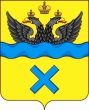 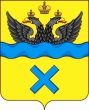 2. Эскиз удостоверения Почетного гражданина города Оренбурга: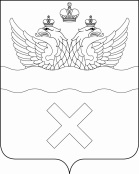 	 ПОЧЕТНЫЙ ГРАЖДАНИН	  ГОРОДА ОРЕНБУРГА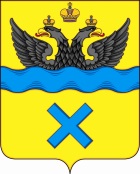 3. Эскиз удостоверения о награждении Медалью «За заслуги перед Оренбургом» I (II) степени:	     	     УДОСТОВЕРЕНИЕ	    о награждении Медалью	   «За заслуги перед Оренбургом»	  	     I (II) степени4. Эскиз удостоверения о награждении Медалью «За добросовестную службу» I (II, III) степени:	     	     УДОСТОВЕРЕНИЕ	             о награждении медалью     «За добросовестную службу»	  	 I (II, III) степени5. Эскиз удостоверения о присвоении Муниципального почетного звания:                                                                                                   УДОСТОВЕРЕНИЕ	     о присвоении Муниципального	  почетного звания города Оренбурга      6. Эскиз Почетной грамоты города Оренбурга:	      ПОЧЕТНАЯ	   ГРАМОТА                                                                                        ПОЧЕТНАЯ	   ГРАМОТА	          Фамилия		 Имя Отчество	       награжден(а) 	  ПОЧЕТНОЙ ГРАМОТОЙ                                                                                                  ГОРОДА ОРЕНБУРГА     Глава города Оренбурга____ И.О.Фамилия